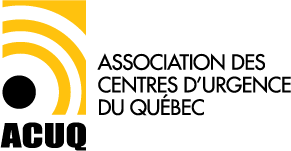 PRIX APPEL MÉRITOIREFormulaire de mise en candidatureNotez bien : le candidat ou l’équipe candidate doit être à l’emploi d’un centre d’appel d’urgence membre de l’ACUQ. Les candidatures doivent être soumises par courrier ou courriel au info@acuq.qc.ca avant le 15 septembre 2021 et l’appel d’urgence soumis doit avoir été logé après le 31 mai 2020. Le nom du lauréat sera dévoilé au congrès virtuel de l’ACUQ. Nom du Centre ______________________________________________________________ Nom du candidat ou de l’équipe candidate ________________________________________________________________________________________________________________________________________________________________________________________________________________________________________________________________________________________________________________Nom du gestionnaire _________________________________________________________ Autres documents requisLettre de présentation du candidat avec photoPrésentation explicative de l’appel soumisLettre d’appuie d’un cadre supérieurUne photo de la personne ou de l’équipe en candidature;Une copie audio de l’appel.